Авторский медиа продукт:  конспект урока, разработанный с помощью программного обеспечения SMART Notebook 11 для интерактивной доски SMART Board. Автор: Старкова Любовь ОлеговнаДолжность: учитель начальных классов и английского языкаОбразовательное учреждение: «МАОУ СОШ №74 ».Предмет: Английский языкТема урока:My holidays! (Module 5.Clothes.The weather.)Тип урока: Закрепление.Класс: 2.Цели: учить использовать знания по темам «Одежда», «Погода»;закреплять знания по данным темам;формировать у младших школьников учебно-познавательный интерес к учебному материалу и англоязычной культуре.Задачи:Образовательные (предметные):активизировать познавательную и мыслительную деятельность обучающихся;повторить и закрепить знания по темам;формирование навыков аудирования и произносительных навыков;овладение умением читать вслух небольшие тексты, построенные на изученном языковом материале, соблюдая правила чтения и нужную информацию;понимание использование в речи структур: -What’s the weather like? –It’s hot (sunny, windy…). –She/he’s wearing…Развивающие (метапредметные):Регулятивные:Создать возможность планирования совместно с учителем своих действий в соответствии с поставленной задачей и условиями ее реализации;Развивать умение младшего школьника контролировать свою деятельность по ходу выполнения задания;Познавательные:Развивать умение анализировать, сравнивать, сопоставлять и обобщать;Способствовать формированию  у младших школьников учебно-познавательного интереса к учебному материалу и способам решения новой задачи;Коммуникативные:Развитие навыков сотрудничества со взрослыми и сверстниками в разных ситуациях, умений не создавать конфликтов и находить выходы из спорных ситуаций;Развивать умение адаптироваться к сложным ситуациям;Развивать речь, мышление, внимание;Способствовать высказыванию детьми своего мнения, оцениванию своей деятельности на уроке.Воспитательные (личностные):Сформировать мотивационную основу учебной деятельности, положительное отношение к уроку, понимание необходимости учения;Способствовать проявлению самостоятельности в разных видах детской деятельности;Способствовать воспитанию активности, самостоятельности, продолжить формирование коммуникативных навыков;Воспитывать  умение слушать и вступать в диалог.Оборудование: ПК, проектор, интерактивная доска SMART Board, учебник Н.И.Быковой, Дж.Дули «Spotlight 2».Программное обеспечение: SMART Notebook версия 11.Цели использования интерактивных средств, ресурсов, инструментов:обеспечить наглядность, доступность и достаточный объем учебной информации для учащихся;создать ситуацию для изменения содержания и характера деятельности учителя и ученика, учитель становится организатором, координатором познавательной деятельности учеников;повысить мотивацию школьников к учению.Ход урока:Этапы урокаДеятельность учителяДеятельность учителяДеятельностьучащихсяСлайдРекомендация к слайдуОжидаемый результат1.Организационный момент  (1 мин.).Приветствие учащихся. Проверка готовности к уроку. Создание положительного настроя учащихся на урок. -Hello, children! How are you?Приветствие учащихся. Проверка готовности к уроку. Создание положительного настроя учащихся на урок. -Hello, children! How are you?Приготовление к уроку. Приветствие учителя.-Hello! Fine, thanks.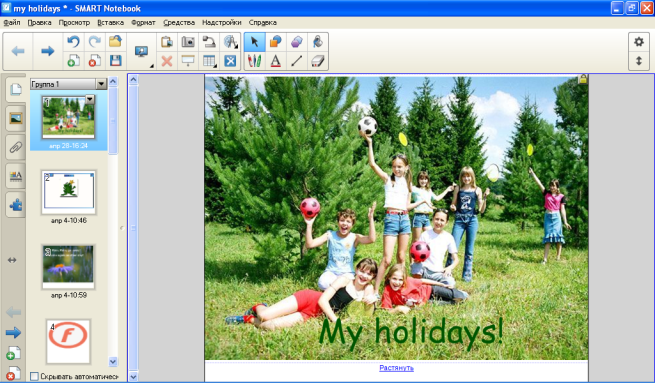 Положительное отношение к уроку, понимание необходимости учения.2. Фонетическая разминка без зрительной опоры(2 мин.).- Give me the first sound  these words. - Give me the first sound  these words. Называют слова по картинкам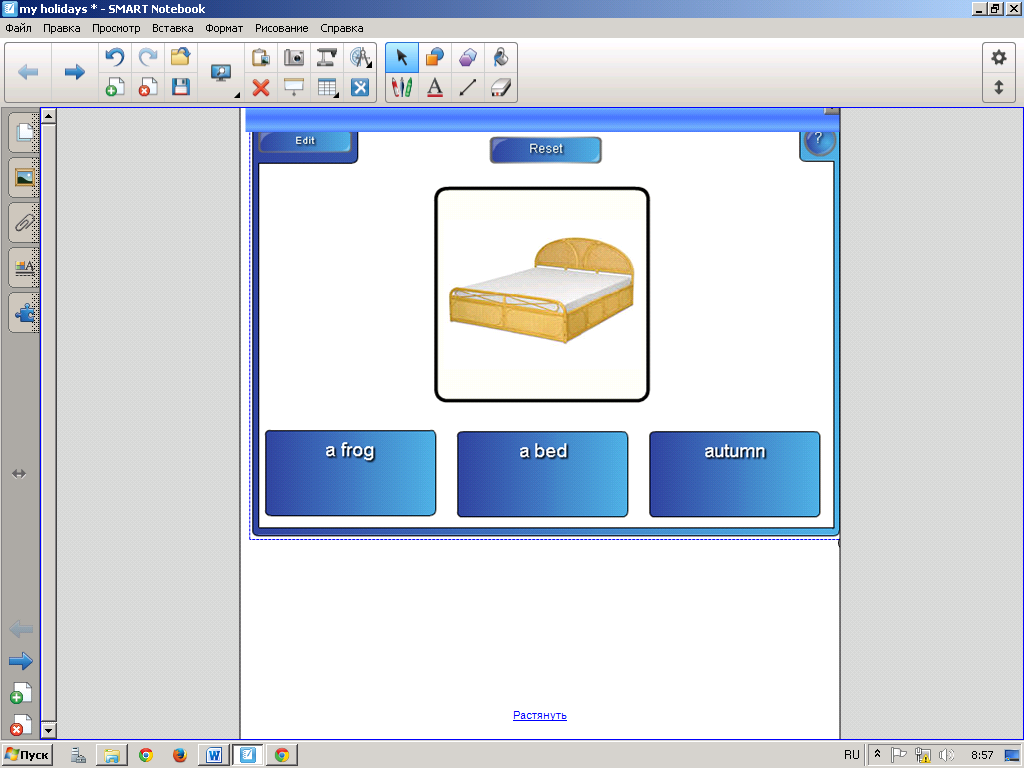 Lesson Activity Toolkit2.0 ImageSelectBlueДети должны закрепить правильное произношение звуков, слов3.Фонетическая разминка со зрительной опорой (1 мин).-Let’s learn a new  tongue  - twister. Rain, Rain, go away!Come again another day!-Let’s learn a new  tongue  - twister. Rain, Rain, go away!Come again another day!Работа хором.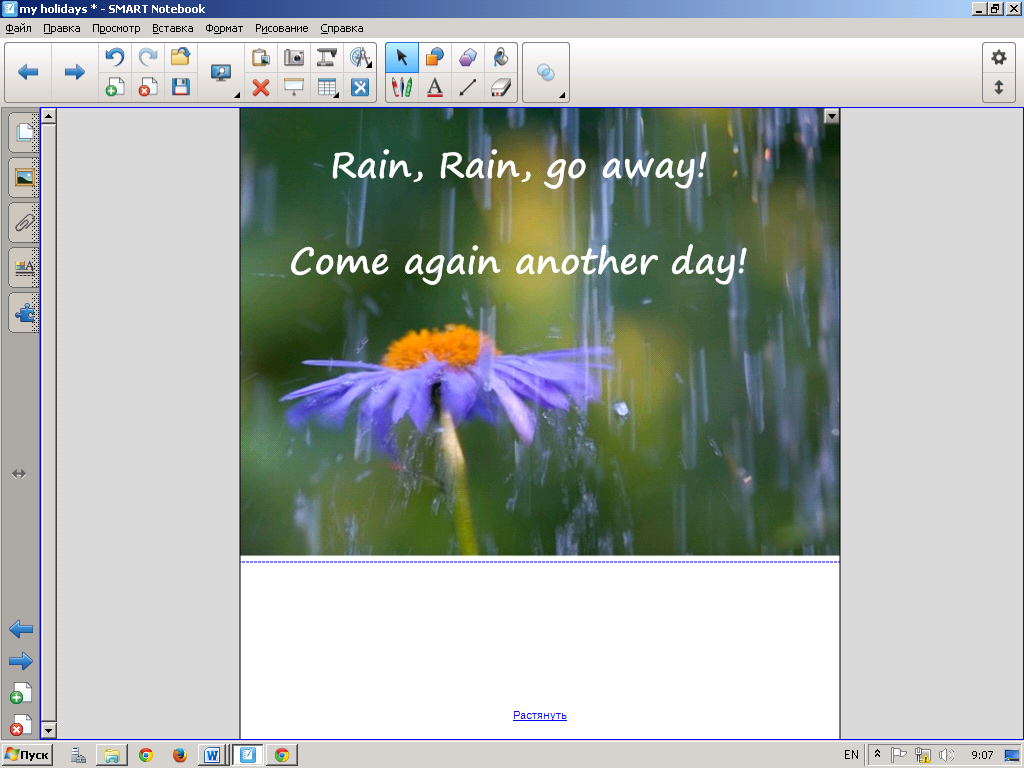 Правильно произносить звуки4. Постановка целей-Сегодня мы будем говорить о погоде и об одежде. Так же вы научитесь петь песенку об этом.-Сегодня мы будем говорить о погоде и об одежде. Так же вы научитесь петь песенку об этом.5. Актуализация знаний (11мин.) -какие две группы вы видите? (Clothes and the weather). Распределите слова на эти  группы.-Сейчас давайте поиграем в словарный баскетбол.-Здесь буквы перепутались. Найдите зашифрованное слово.Соотнесите одежду: что носят мальчики, а что носят девочки? -какие две группы вы видите? (Clothes and the weather). Распределите слова на эти  группы.-Сейчас давайте поиграем в словарный баскетбол.-Здесь буквы перепутались. Найдите зашифрованное слово.Соотнесите одежду: что носят мальчики, а что носят девочки?Дети распределяют слова по двум колонкам.Учащиеся отгадывают слова, если отгадывают верно, то мяч попадает в кольцо.Переставляя буквы, дети должны составить верное слово.Дети выходят к доске, соотносят одежду мальчиков и девочек.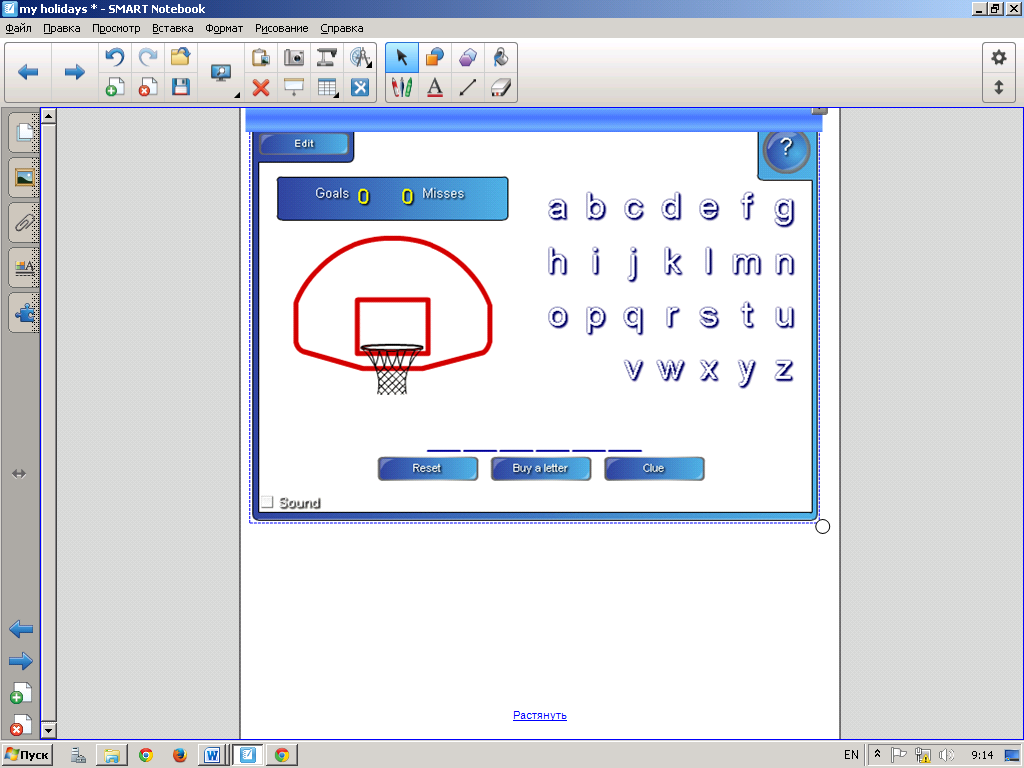 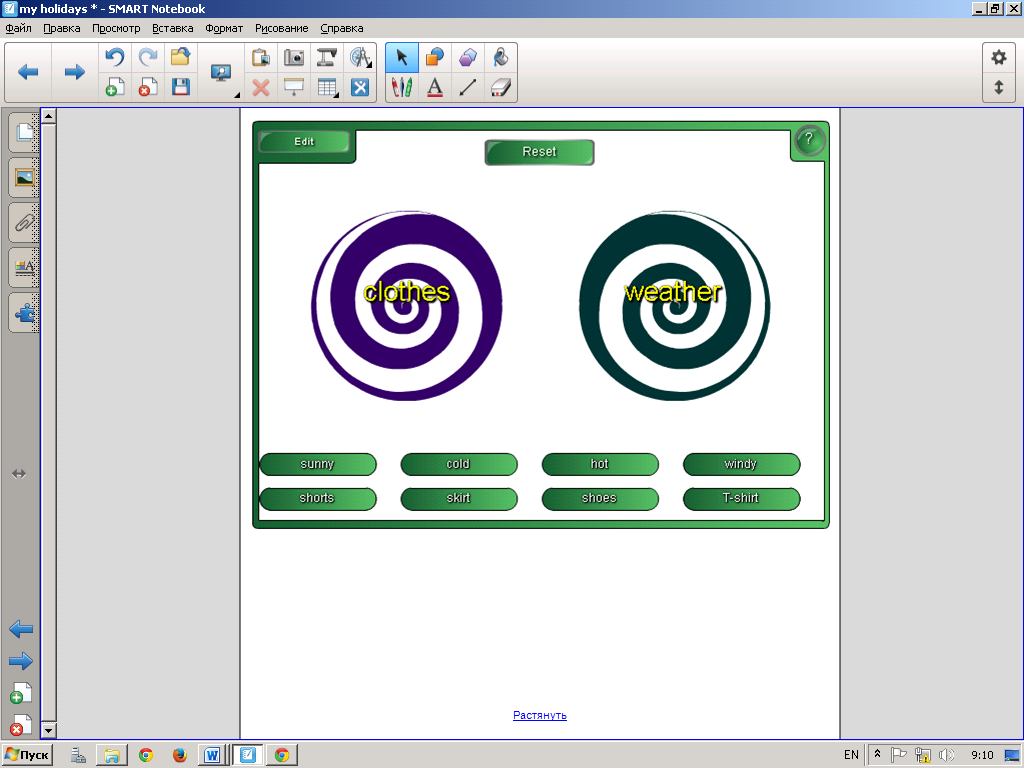 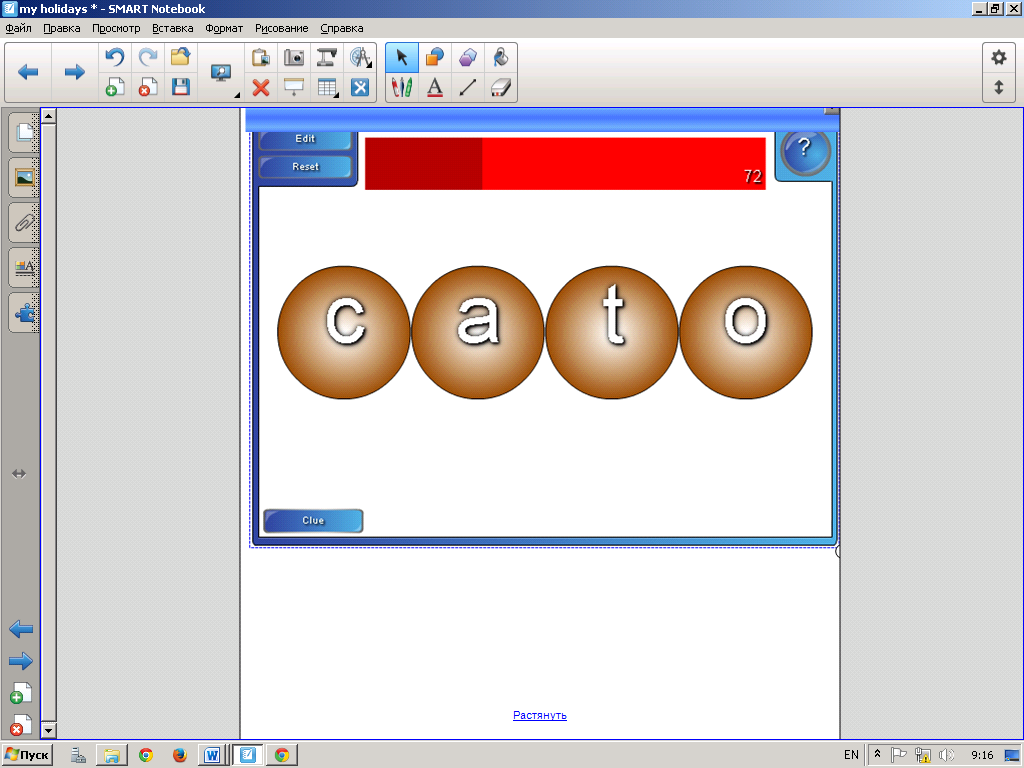 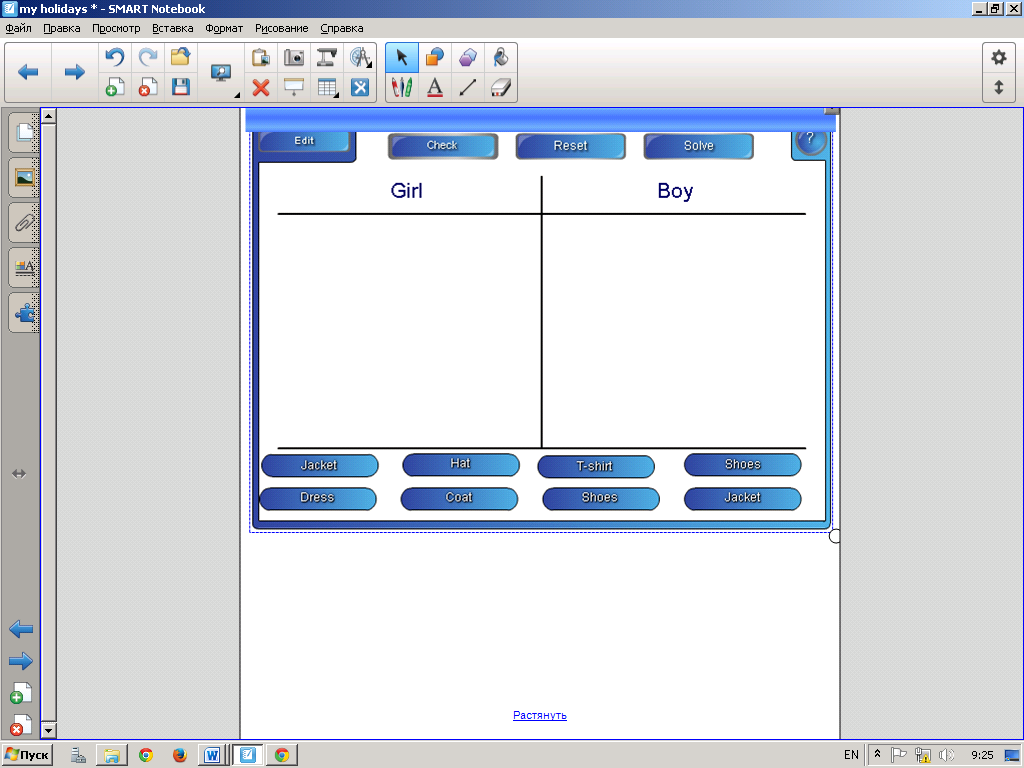 Lesson Activity Toolkit2.0 VortexSortBlue2Lesson Activity Toolkit2.0 WordGameBlueLesson Activity Toolkit2.0 AnagramBlueLesson Activity Toolkit2.0 CategorySortBlueЗакрепление и обобщение детьми ключевых фраз и слов по темам «Одежда» и «Погода».6. Работа по теме урока.(14 мин.)7.Динамическая пауза(5 мин.)-Open your books at page one hundred. -What’s the weather like?Чтение рифмовки: I’m wearing my hat.He’s wearing his hat.She’s wearing her hat.You’re wearing your hat.Учитель раздает каждому ученику картинку с изображением какого-либо предмета одежды (картинки не раскрашены) и задает вопрос – What have you got?Раскрасьте в любой цвет.-Представьте, что эта одежда сейчас на вас. What are you wearing? Так же учитель просит учеников проговорить, что носят другие дети и какого цвета их одежда.-Let’s have a break and do exercises. -Open your books at page one hundred. -What’s the weather like?Чтение рифмовки: I’m wearing my hat.He’s wearing his hat.She’s wearing her hat.You’re wearing your hat.Учитель раздает каждому ученику картинку с изображением какого-либо предмета одежды (картинки не раскрашены) и задает вопрос – What have you got?Раскрасьте в любой цвет.-Представьте, что эта одежда сейчас на вас. What are you wearing? Так же учитель просит учеников проговорить, что носят другие дети и какого цвета их одежда.-Let’s have a break and do exercises. -It’s hot.Дети  читают предложения и подбирают соответствующие картинки. Так же ученики выполняют задание 2. -I’ve got a coat.-I’m wearing my…-He’s wearing his…-She’s wearing her…Дети повторяют движения и поют песню.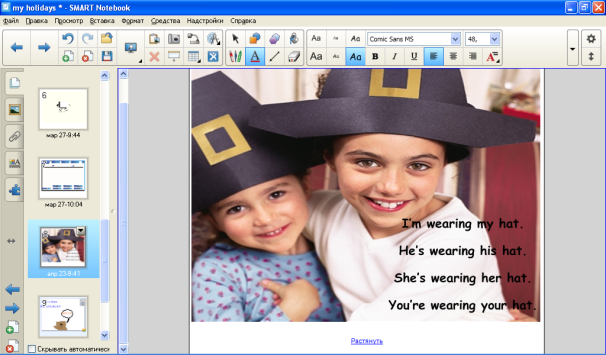 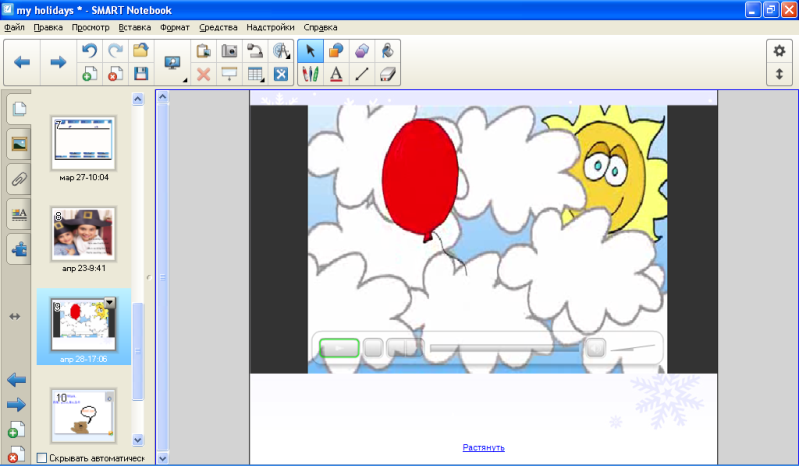 Запоминание детьми притяжательных местоимений.Запоминание основных фраз через игровую деятельность8. Закрепление изученного материала.(6мин.)Учитель показывает на первую картинку в упр. 3. -What’s the weather like?-What colour’s the hat? Аналогично учитель задает вопросы по остальным картинкам. Затем вывешивает изображения: hat,shorts, jacket,coat. -Послушайте песню и скажите, какой из этих предмет одежды не упоминается в ней. -Now read the text of the song.Учитель объясняет слова, которые не понятны.- Let’s act the song.Ученики слушают столько раз песню, сколько учитель считает нужным и сколько позволяет время.Учитель показывает на первую картинку в упр. 3. -What’s the weather like?-What colour’s the hat? Аналогично учитель задает вопросы по остальным картинкам. Затем вывешивает изображения: hat,shorts, jacket,coat. -Послушайте песню и скажите, какой из этих предмет одежды не упоминается в ней. -Now read the text of the song.Учитель объясняет слова, которые не понятны.- Let’s act the song.Ученики слушают столько раз песню, сколько учитель считает нужным и сколько позволяет время.-It’s hot.-It’s red.Ученики читают их хором.Слушают запись и отвечают на вопрос.Дети читают текст песни хором за учителем, затем индивидуально. С помощью жестов учитель и дети поют и изображают движения.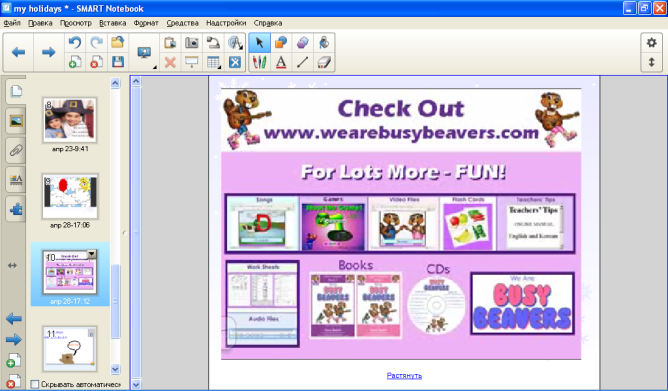 9. Инструктаж по выполнению домашнего задания.(3мин.)-Open your workbooks at page fifty-five, please. Who’s this? What has he got? Read what he says.Аналогично учитель задает вопросы по другим картинкам. -Что нужно будет сделать в этом упражнении?Учитель записывает домашнее задание на доске, дети – в дневник.-Open your workbooks at page fifty-five, please. Who’s this? What has he got? Read what he says.Аналогично учитель задает вопросы по другим картинкам. -Что нужно будет сделать в этом упражнении?Учитель записывает домашнее задание на доске, дети – в дневник.Ответы детей.-He’s got a hat.Учащиеся читают вслух предложение.Ответы детей.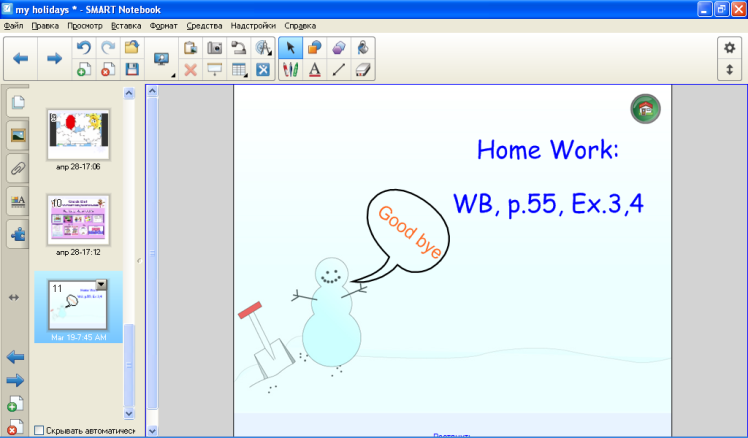   - 10. Подведение итогов. Рефлексия.(2 мин.)10. Подведение итогов. Рефлексия.(2 мин.)-Наш урок подходит к концу. Вы научились говорить, о том, какая сейчас погода и во что одеты люди? Какие фразы и слова вам запомнились?-Что вам понравилось или не понравилось на уроке? Какое задние вам понравилось больше всего? Оцените свою деятельность.That’s all for today! Goodbye!Ответы детей